Music                FLE Y1/2                   FoodfestMusic                FLE Y1/2                   FoodfestMusic                FLE Y1/2                   Foodfest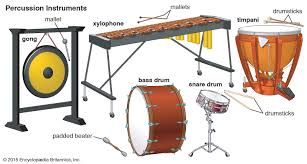 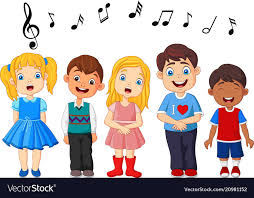 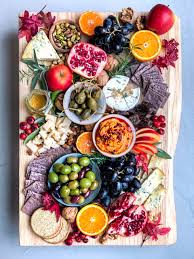 Our Endpoint